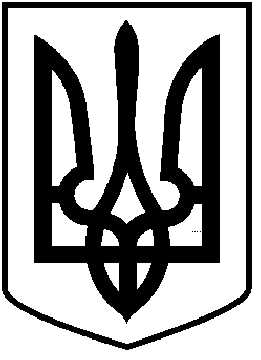 ЧОРТКІВСЬКА    МІСЬКА    РАДАВИКОНАВЧИЙ КОМІТЕТР І Ш Е Н Н Я 9 липня 2021 року                                                                                             № 337Про об’єднання об’єктів нерухомого майна шляхом присвоєння адреси по вул. Дмитра Пігута, 31 Б в м. ЧортківВласник – Територіальна громада міста Чорткова в особі Чортківської міської радиВідповідно до Закону України «Про регулювання містобудівної діяльності», постанови Кабінету Міністрів України від 25.05.2011 № 559 «Про містобудівний кадастр», рішення Чортківської міської ради від 06.09.2016          № 302 «Про внесення змін до Порядку присвоєння та зміни поштових адрес об’єктам нерухомого майна в місті Чорткові», керуючись підпунктом 10 пункту «б» статті 30 Закону України «Про місцеве самоврядування в Україні»,  виконавчий комітет міської радиВИРІШИВ:1. Об’єднати об’єкти нерухомого майна – будинок поліклініки по вул. Йосифа Сліпого, 1, м. Чортків,  та будинку лікарні з господарськими будівлями та спорудами по вул. Дмитра Пігута, 31 Б, м. Чортків, шляхом присвоєння єдиної адреси.  2. На об’єднаний об’єкт нерухомого майна будинок лікарні з господарськими будівлями та спорудами присвоїти адресу вул. Дмитра Пігута, 31 Б, м. Чортків, власник – територіальна громада міста Чорткова в особі Чортківської міської ради.3. Копію рішення направити у відділ архітектури та містобудівного кадастру управління комунального господарства, архітектури та капітального будівництва міської ради, заявнику.4. Контроль за виконанням даного рішення покласти на начальника відділу архітектури та містобудівного кадастру управління комунального господарства, архітектури та капітального будівництва міської ради Василя ГрещукаЗаступник міського голови                                                                з питань діяльності виконавчих органів міської ради                                                           Людмила КОЛІСНИК